ПРОЕКТКлассный час «Герои нашего времени»«Возможность для подвига существует в жизни каждого человека.Но героические поступки не совершают случайно. К ним идут через поступки на первый взгляд незначительные, через ту самую повседневность, которая временами становится самым трудным испытанием».летчик-космонавт СССР Георгий Тимофеевич БереговойЦель: Воспитание гражданско-патриотического чувства, нравственной культуры, непринятия идеологии терроризма.Задачи: 1)Формирование представления учащихся о долге, мужестве, героизме как слагаемых внутренней красоты человека.2)Обобщение понятия герой, героический поступок, портрет героя.3)Воспитание чувства уважения, признательности к людям, совершающим героические поступки;4) Закрепление знаний о безопасном поведении в сети Интернет, при угрозе теракта, при захвате (попытке захвата) в заложники. Форма проведения: дискуссияОборудование и материалы:Флипчарт или доска, маркеры.Компьютер, проектор, экран.Сигнальные карточки, бейджиКарточки к игре-конструктору «Безопасное поведение»Предварительная подготовка:Классный час рекомендуется провести с применением метода «перевёрнутый класс», поэтому очень важно уделить особое внимание предварительной подготовке. Важно! Приглашённый гость, по возможности, должен оставаться до окончания классного часа и активно принимать участие в разговоре. На классном часе предполагается рассмотреть две точки зрения: «Время подвигов прошло», «Подвигу есть место всегда»- приглашение ветерана локальных конфликтов или сотрудника МВД, МЧС, ВЧ. Необходимо ознакомить гостя с темой классного часа и формой её проведения;- знакомство с понятиями «герой», «подвиг»;- знакомство (повторение) с правилами ведения дискуссии;- знакомство с порядком действий при обнаружении в сети Интернет контента террористического содержания; алгоритмом действий при обнаружении подозрительных предметов (взрывных устройств); особенностями поведения при захвате (попытке захвата) в заложники, совершении террористического акта с использованием взрывных устройств и (или) стрелкового оружия- подготовить сообщения по темам дискуссии;- распределить роли в классе;- разослать всем участникам классного часа видео документального фильма о героях нашего времени;- подготовить сигнальные карточки для работы во время урока. Сигнальные карточки рекомендуется сделать трёх цветов для каждого участника. Например: красный – не согласен с утверждением, зелёный – согласен с утверждением, синий – прошу слово.План классного часа:1.Организационный момент. 2. Вступительное слово учителя.3. Выступление гостя4. Восприятие темы.5. Игра-конструктор «Знаю. Действую» (Приложение 1, 2)6. Примеры героических поступков в разное время (Приложение 3, 4).7. Итоги. Рефлексия.Пример распределения ролей в классе при проведении классного часаМодератор – классный руководитель;Архивариус – человек, изучивший терминологию и фиксирующий все понятия, обсуждаемые на классном час. На протяжении всего классного часа архивариус отвечает за объяснение понятий, рассматриваемых на уроке, а так же записывает понятия и основные характеристики.Спикеры – учащиеся, которые представляют свою точку зрения по теме.Учитель приветствует всех присутствующих. Представляет гостя (гостей). Уточняет, все ли посмотрели те видео, которое предварительно было отправлены всем участникам дискуссии. Напоминает, что сегодняшний классный час пройдет в форме дискуссии, правила ведения дискуссии на слайде, озвучивает роли участников дискуссии.Восприятие темы1 сентября 2004 года международную общественность потрясли события, произошедшие в маленьком Осетинском городке Беслане.32 террориста захватили 1128 заложников и удерживали их 52 часа, почти трое суток без еды, питья, под дулами автоматов, в заминированной школе. 3 сентября в спортзале раздался взрыв. Террористы стреляли в спины убегающих детей. Начался штурм. 334 человека погибли, из них – 186 детей, многие были ранены, погибли целые семьи. 21 июля 2005 года в Федеральном законе «О днях воинской славы (победных днях) России» была установлена новая памятная дата – 3 сентября – День солидарности в борьбе с терроризмом. В этот день принято вспоминать тех, кто стал жертвой террористических актов, а также сотрудников спецслужб иправоохранительных органов, погибших привыполнении служебного долга.Я предлагаю почтить память всех жертв террористических актов минутой молчанияМИНУТА МОЛЧАНИЯУчитель: Когда происходят такие трагедии первыми на пути террористов встают сотрудники спецслужб. Именно они освобождают заложников, часто ценой своей жизни. Кто-то скажет, это же их работа. Конечно, они сами выбрали этот путь, но и при выполнении своей работы иногда приходится совершать подвиг… Героями не рождаются, героями становятся. Так есть ли место героизму в наши дни. И кто такой герой в наше время? Как вы понимаете – «героический поступок».Ученики отвечают на вопросыУчитель: Чаще всего именно попав в экстремальные условия, человек проявляет свои истинные качества. Когда человек попадает в условия, выходящие за рамки нормальных, он вынужден принимать решения ему не свойственные в обычной жизни. Именно эти решения и приводят человека к совершению поступка, подвига или наоборот подлости.Сегодня у нас в гостях _____________________________________. СЛОВО ПРИГЛАШЕННОМУ ГОСТЮВ выступлении приглашенного гостя обязательно должна звучать основная мысль:об опасности террористической идеологии, о том, что террористы, вовлекая и вербуя в свои ряды, прикрываются общечеловеческими ценностями, но при этом оправдывают насильственные методы (ролики про опасность)о том, что героями не рождаются, героями становятся. И как важно оставаться порядочными людьми в любых ситуациях. В подтверждение этих слов, здесь можно воспроизвести видео фильм «Героями не рождаются» (о подвигах, совершенных в наши дни)Учитель выражает благодарность гостю за выступление. Учитель предоставляет слово для вступления представителю сторонников точки зрения «Время подвигов и героев прошло»Время подвигов прошло. То ли дело - годы Великой Отечественной войны или какой-нибудь вооруженный конфликт! В наше время сложно совершить поступок, который можно назвать подвигом. Не будешь же желать, чтобы рядом с тобой сошёл поезд с рельс или загорелся дом… Люди привыкли к комфорту и безопасности, многие во время какого-то происшествия, в первую очередь, достают телефоны и включают камеру на запись. Настало время безрассудных поступков. Юноши пытаются произвести впечатление на девушек, при этом, не задумываясь о последствиях. Мне кажется, время героев безвозвратно ушло. Ведь даже полёт в космос сейчас воспринимается окружающими как научная экспедиция, а не что-то за пределами человеческих возможностей. А ещё во всех правилах и памятках о действиях рядовых граждан во время террористических актов звучит самая главная рекомендация – сидеть тихо и ни во что не вмешиваться.Учитель предоставляет слово оппонентам, сторонникам точки зрения, что «Подвигу есть место всегда».Место подвигу есть всегда. И примеров этому масса. Люди, попавшие в заложники, ведут себя в зависимости от своих внутренних убеждений. Один сделает всё для того, чтобы было комфортно только ему (и формально будет прав, в памятке же написано: разместится дальше от террористов, от окон, дверей и так далее), другой сделает так, чтобы, в первую очередь, было комфортно тем людям, что оказались рядом (позаботится о максимально безопасном размещении ребёнка, старика и так далее). Человек попал в аварию, потерял ноги, перенёс массу операций, снова научился ходить, продолжает заниматься любимым делом. Для такого человека каждый день – подвиг, преодоление себя. Я глубоко убеждён(а), что к подвигу подводит вся предшествующая жизнь человека. Ведь чтобы иметь крепкие мускулы, надо ежедневно заниматься физическим трудом, спортом, а чтобы растить нравственную "мускулатуру", надо приобретать моральную закалку, никогда не пасовать перед любыми жизненными невзгодами. Тогда в час решающего испытания найдутся силы совершить такие поступки, которые люди назовут подвигом.Ещё Гёте сказал «Невозможно всегда быть героем, но всегда можно оставаться человеком».Учитель итак, у нас есть две точки зрения. Ребята, к кому из оппонентов вы присоединитесь?Аудитория делится на две (они не обязательно должны быть равны). Далее в процессе дискуссии состав сторон может поменяться.Спасибо нашим спикерам. Учитель предлагает группам поделиться теми историями, которые они подготовили в ходе подготовки к классному часу.СООБЩЕНИЯ О ГЕРОЧЕСКИХ ПОСТУПКАХ1 группаСообщения в этой группе связаны с героическими поступками, совершенными в годы Великой Отечественной войны, Афганской и Чеченской войн2 группаПримеры историй в данной группе призваны доказать, что место подвигу есть всегда, важно оставаться человеком ответственным, мужественным и бесстрашнымУчитель проверяет, не поменялось ли мнение участников. Если да то, что стало причиной. Высказывания учащихся. Для подведения промежуточных итогов не обязательно делится на группы, если аудитория не позволяет, можно воспользоваться сигнальными карточками.Учитель. Терроризм порождают те, кто нарушает законные права людей и народов, кто проповедует насилие и расовую ненависть. «Око за око», «Глаз за глаз»; «За насилие – насилие» – вот девизы террористов. Но зачастую, стараясь добиться своих прав и, якобы, правды, мнимые борцы «за свободу и деньги» нарушают права других граждан и уносят жизни ни в чём неповинных людей и даже детей! К сожалению, трагедия Беслана показала, что заложником может стать любой человек. В этом случае жизнь становится предметом торга для террористов. Захват может произойти в транспорте, в учреждении, в квартире. В этом случае важно придерживаться определённых правил Вам были розданы памятки с алгоритмом действий в разных ситуациях. Давайте их повторим. Игра-конструктор «Знаю. Действую»Комментарии по правильности ответов даёт приглашённый ветеран (сотрудник) Учитель вновь подводит промежуточный итог, уточняет, не поменял ли кто-нибудь свою точку зрения.На доске записаны следующие понятия:- Герой- Подвиг- Безрассудство- Бесстрашие- Позёрство- Смелость- Мужество- Террорист- Заложник- Антитеррор- Контртеррористическая операцияУчитель. Давайте попробуем составить портрет героя военного времени и портрет героя нашего времени. Итак, исходя из ваших сообщений, люди, совершившие героический поступок, подвиг должны выглядеть так:Обсуждение (мнения учащихся), записываем ответы на доске или флипчарте. Активное участие приглашенных гостей в обсуждении приветствуется, но приоритет в ответах необходимо оставить за учащимися.Давайте же найдем схожие характеристики, если они имеются.Вывод: конкретных характеристик, признаков и критериев для определения героя нет, им может быть любой человек. Необходимо особенно тщательно обсудить качества характера, ведь именно они чаще всего влияют на способность человека к совершению поступка. Учитель: Герой – храбр, мужественен, добр, любит людей и трепетно относится к своей Родине. Данные качества характера позволяют выстоять в трудные моменты и совершить поступок, который можно признать подвигом. Учитель: В жизни так много непредвиденных опасных ситуаций, возникающих по различным причинам, порой происходящих неожиданно, непредсказуемо возникших в повседневной нашей жизни. Но рядом с нами живут обычные, ничем, казалось бы, не примечательные люди, которые в страшный час испытания, оказавшись перед выбором: спасать свою жизнь или жизни других людей,- сумели пожертвовать собой.Заключение. Учитель. Мы сегодня вспомнили лишь малую кроху тех, кто достоин благодарности и памяти современников и потомков. По имеющимся данным, общее число награждённых составляет 1038человек, из них половина награждены посмертно.Все они оставили след в истории. Они совершили подвиг. Изменилось ли ваше мнение после сегодняшнего обсуждения?Беседа с учащимися.- Как вы думаете, легко ли совершить подвиг? - Можно ли подготовить себя к совершению подвига?- Как можно обезопасить себя и близких от чрезвычайных ситуаций?На самом деле, конечно, очень сложно совершить подвиг. Ведь, совершая его, человек рискует самым дорогим – своей жизнью. И, наверное, это неправильно. Но, к сожалению, такова жизнь.И часто случаются стихийные бедствия, аварии. Страшно, когда совершаются жестокие преступления.И если человек оказывается в экстремальной ситуации, ему порой в считанные секунды приходится принимать решение, как поступить.К подвигу надо готовить себя. Кому-то понадобится для этого несколько месяцев, кому-то несколько лет, а кому-то – вся жизнь.- Давайте ещё раз вспомним те качества характера, которые необходимы, чтобы совершить подвиг? Работа с записями на доскеРебята говорят о силе воли, о смелости, бескорыстии, милосердии. Учитель направляет беседу, акцентируя внимание на том, что среди этих качеств нет места таким, как расхлябанность, рассеянность, поверхностность во всех проявлениях, беспринципность, суета, инфантильность.- Давайте подумаем, каким образом можно развить в себе данные качества? (здесь может высказаться гость)Не стоит бездействовать в ожидании подвигов. Нужно просто жить и совершать поступки, достойные человека. Нужно думать не только о себе, но и о тех, кто с вами рядом. Мужество, воля к победе, честность и добросовестность, бдительность – все эти высокие нравственные качества рождаются необязательно в борьбе с врагом, но и в борьбе с леностью, недисциплинированностью. Анализируйте свои поступки, каждый прожитый день. Работайте над собой, развивайте всё самое лучшее в себе, готовьте себя к экстремальным ситуациям, к подвигу. Просто будьте достойными людьми.Рефлексия. Учитель:Ребята, давайте подведём итог сегодняшней встречи при помощи одной фразы«Время подвигов прошло, потому что…»«Место подвигу есть всегда, потому что…»ГлоссарийПо́двиг — доблестное, важное для многих людей действие; героический поступок, совершённый в трудных условиях; форма выражения подвижничества. Геро́й (от др.-греч. ἥρως — доблестный муж, предводитель) — человек исключительной смелости и доблести, либо одно из главных действующих лиц литературного (литературный герой) или иного произведения культуры (кинематографический, игровой герой).Бесстрашие – это способность преодолевать инстинкт самосохранения и справляться с факторами, вызывающими страх Нравственно-волевое качество личности, выражающее способности и умение человека подавлять страх, боязнь, панику. Му́жество — это волевое деяние, совершаемое осознанно, реализация которого требует от индивида преодоление страхаЗало́жник — человек, удерживаемый силой с целью заставить кого-либо (родственников заложника, представителей власти или тому подобное) совершить определённые действия, выполнить некие обязательства или воздержаться от совершения нежелательных действий ради освобождения заложника, недопущения его убийства или нанесения вреда его здоровью.Смелость — психологическая установка и поведение, решительность в поступках, уверенность в себе и способность человека преодолевать чувство страха и растерянности.Безрассу́дство - отсутствие рассудительности, склонность к безрассудным поступкам; неосмотрительность.Позёрство - похвальбачеловека тем, чего нет, выказывание себя тем, чем он вовсе не является.Террорист - тот, кто совершает или планирует совершить террористический акт.Антитеррор (контртерроризм) — понятие, соединяющее в себе комплекс мер по нейтрализации терроризма: соответствующие новые законы и/или поправки к действующим, реальные действия спецслужб по обезвреживанию (уничтожению) террористовКонтртеррористическая операция - это совокупность согласованных по цели, месту и времени специальных мероприятий, направленных на пресечение террористических акций, обеспечение безопасности физических лиц, обезвреживание террористов, а также на минимизацию последствий террористической акции.Приложение 1Национальный антитеррористический комитетЕСЛИ ТЫ ОКАЗАЛСЯ В ЗАЛОЖНИКАХЕсли ты оказался в заложниках, знай - ты не один. Помни: опытные люди уже спешат к тебе на помощь.Не пытайся убежать, вырваться самостоятельно - террористы могут отреагировать агрессивно. Постарайся успокоиться и жди освобождения.1. Настройся на долгое ожидание. Специалистам требуется время, чтобы освободить тебя. Они не теряют ни минуты, но должны всё предусмотреть.2. Постарайся мысленно отвлечься от происходящего: вспоминай содержание книг, художественных фильмов, мультфильмов, решай в уме задачи. Если веришь в Бога, молись.3. Старайся не раздражать террористов: не кричи, не плачь, не возмущайся. Не требуй также немедленного освобождения - это невозможно.4. Не вступай в споры с террористами, выполняй все их требования. Помни: это вынужденная мера, ты спасаешь себя и окружающих.5. Помни, что, возможно, тебе придётся долгое время провести без воды и пищи – экономь свои силы.6. Если в помещении душно, постарайся меньше двигаться, чтобы экономнее расходовать кислород.7. Если воздуха достаточно, а по зданию передвигаться запрещают, делай нехитрые физические упражнения - напрягай и расслабляй мышцы рук, ног, спины. Не делай резких движений.8. Помни: если заложник проводит много времени с террористами, ему может показаться, что они вместе, а весь мир - против них. Это очень опасная ошибка! Знай: в любой ситуации террорист - это преступник, а заложник - его жертва! У них не может быть общих целей!ОСВОБОЖДЕНИЕ ЗАЛОЖНИКОВ (ШТУРМ)Не всегда переговоры с террористами заканчиваются успешно. Иногда твоё освобождение требует штурма. Помни: для бойцов спецназа главное - жизнь заложников, а не их собственная жизнь. Они сделают всё возможное, чтобы освободить людей без потерь.1. После начала штурма старайся держаться подальше от террористов.2. По возможности, спрячься подальше от окон и дверных проёмов.3. При штурме могут использоваться свето-шумовые гранаты: яркий свет бьёт в глаза, звук ударяет по ушам или чувствуется резкий запах дыма. В этом случае падай на пол, закрой глаза (ни в коем случае не три их), накрой голову руками и жди, когда сотрудники спецназа выведут тебя из здания.После освобожденияНе спеши сразу уйти домой. Сначала надо связаться с сотрудниками специальных служб и врачами. Врачи помогут тебе выйти из шока и, если нужно, по их совету ты получишь необходимое лечение. Помни: после того, как тебя спасли, тебе необходима медицинская помощь.Национальный антитеррористический комитетВОПРОСЫ, КОТОРЫЕ ЗАДАЮТ ДЕТИЭти вопросы дети задали сотрудникам Федеральной службы безопасности России.Если у меня есть газовый баллончик, как его лучше использовать против террористов?Детям не стоит применять газовые баллончики, электрошокеры и другие средства против террористов. Это взрослые и очень злые люди, которым ребёнок не в силах оказать сопротивление.Может ли такими средствами воспользоваться взрослый?Нет, если он не имеет специальной подготовки.Что нужно делать, если на тебя (или на другого заложника) повесили бомбу?Если на человеке находится бомба, если он прикован наручниками, нужно без паники голосом или движением руки дать знать об этом сотрудникам спецслужб. При планировании спецопераций мы осуществляем контроль мест содержания заложников, поэтому если человек регулярно будет повторять: "На мне бомба, на мне бомба", то те, кому надо, это услышат.Что делать, если тебе угрожают пистолетом?Только одно: выполнять требования террориста и ждать, когда его обезвредят. Главная цель заложника в такой ситуации - спасти собственную жизнь.Что делать, если в помещение попала газовая шашка?Упасть на пол. Если есть какая-нибудь влажная ткань, накрыть ею лицо, чтобы было легче дышать.Материал предоставлен:Краевым государственным казённым образовательным учреждением «Учебно-методический центр по гражданской обороне, чрезвычайным ситуациям и пожарной безопасности Красноярского края»Адрес: 660100, г. Красноярск, ул. Пролетарская, 155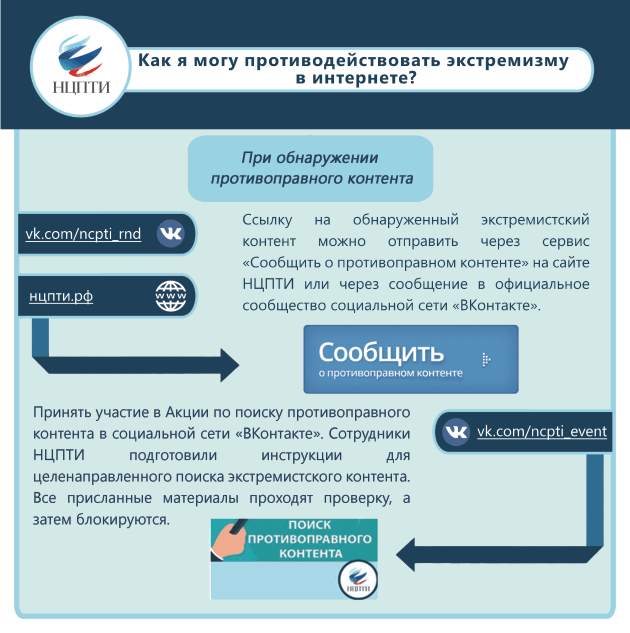 Приложение 2Игра-конструктор «Знаю. Действую»Игра-конструктор представляет собой набор карточек по теме «Безопасное поведение». На карточках одного цвета напечатаны вопросы, на карточках другого цвета напечатаны ответы. Ребятам необходимо подобрать варианты правильных ответов. Здесь представлены примерные вопросы и ответы, их количество можно варьироватьВ зависимости от количества детей в классе, игра проводится индивидуально или в микро группахПриложение 3ПРИМЕРЫ ПОДВИГОВ ДЛЯ ГРУППЫ 1Неприступная высота Андрея МельниковаДесантник девятой роты Андрей Мельников не сдал высоту 3234, когда ее штурмовали моджахеды. Он отбивался пока был жив, и еще чуть дольше…Андрей Мельников с 1987 года проходил службу в Афганистане. К своим 18-ти не по годам серьезный парень уже успел построить семью, родить дочь. Несмотря на эти обстоятельства, об отсрочке он даже не думал — служить было делом чести.В январе 1988 года пулеметчик Мельников в составе взвода девятой роты 345-го отдельного гвардейского парашютно-десантного полка оборонял стратегически важную позицию.Высота 3234, господствуя над окружающей местностью, позволяла контролировать дорогу, ведущую из Гардеза в пограничный с Пакистаном Хост, на несколько километров просматривать местность и следить за перемещением сил врага.Наши бойцы закрепились на высоте в конце декабря 1987-го, и афганские боевики неоднократно пытались вернуть ее под свой контроль. Ежедневно позицию девятой роты обстреливали из артиллерийского оружия, и ежедневно защитники вели ответный огонь, удерживая стратегически важную высоту.7 января 1988 года моджахеды снова открыли мощный огонь. По высоте били минометы, безоткатные горные орудия — обстрел усиливался. Вскоре многочисленные силы афганцев пошли на штурм, к тому моменту высоту обороняли 39 десантников.Атака началась с неожиданного направления: по коридору, оставленному в минных полях вокруг высоты на случай отхода десантников, а также на случай прибытия подмоги из соседних частей.Десантники отбивали каждую предпринимаемую врагом атаку, но напряжение росло — афганцев было больше, появились раненые, заканчивались боеприпасы. Тяжелый затяжной бой продолжался, моджахеды в некоторых местах совсем близко подошли к позициям взвода. Дошло до перебрасывания гранатами. В самый критический момент прибыло подкрепление, и эту атаку удалось отразить. За ней последовала новая…Андрей Мельников был одним из первых, кто открыл огонь по моджахедам, он был и среди тех, кто отражал их последнюю, двенадцатую атаку. Все это время пулеметчик мужественно держал оборону. Постоянно меняя позиции, он вел прицельный огонь по наступавшим.Даже получив ранение, он не сдался — не думая о боли продолжал крушить врага, прикрывая огнем сослуживцев.Его орудие затихло, лишь когда у десантника закончился боекомплект… Афганцы подобрались вплотную, и Мельников бросил в них гранату. Через мгновение осколок снаряда смертельно ранил десантника, и он упал навзничь.В тот день высота 3234 оказалась неприступной для врага, десантники сумели ее отстоять. В июне 1988 за участие в этом бою Андрею Мельникову было присвоено звание Героя СССР. Посмертно.Афганская высота десантника ЧмуроваОн не сдался, когда остался совсем один и когда закончились боеприпасы. 19-летний боец несколько часов сдерживал натиск превосходящего по численности врага. Тогда, в декабре 85-го, у душманов был один выход — прорываться через высоту, занятую десантниками, в горы. У Игоря Чмурова выход был тоже один — во что бы то ни стало удержать высоту.В декабре 1985-го в горах Афганистана десантники 345-го гвардейского полка блокировали ущелье, в котором душманы создали опорную базу. Боевики засели крепко: у них был внушительный запас оружия, боеприпасов и продовольствия.14 декабря, когда в горах пошел мокрый снег и начал сгущаться туман, неприятель решил, воспользовавшись непогодой, пойти на прорыв. Атакуя сразу по нескольким направлениям, боевики открыли мощный огонь по позициям советских бойцов.Через некоторое время под прикрытием артиллерии крупный вражеский отряд обрушился на позиции одной из рот. На помощь соседям отправились бойцы Александра Пескова, а на безымянной высоте обеспечивать их перемещение осталась группа прикрытия.Носить голубой берет он мечтал с детства. Ради мечты активно занялся спортом — фехтование, легкая атлетика, прыжки с парашютом в школе ДОСААФ. Но в Рязанское воздушно-десантное командное училище после окончания средней школы Игорь Чмуров так и не поступил — завалил экзамен по физике.В апреле 1984-го его призвали в армию, и мечта о десантных войсках, наконец, стала реальностью — в сентябре 84-го в составе 345-го отдельного гвардейского парашютно-десантного полка рядовой Чмуров отправился на службу в Афганистан.К декабрю 85-го на счету десантника было множество операций в Панджшерском ущелье и под Кандагаром и награда — медаль «За боевые заслуги».Но главный подвиг ему еще предстояло совершить.У душманов был только один способ вырваться из окружения — через высоту в горы. Но там, на высоте, находились десантники, которые, несмотря на численное превосходство противника, сдаваться не собирались.Очень тяжелый это был бой, — вспоминал Чмуров в одном из интервью. — Душманы прорывались к выходу из ущелья. Осколки снарядов и скал свистели над головой.Боевики обрушили всю мощь своих орудий на позиции бойцов — казалось, все живое на высоте стерто с лица земли. Но как только душманы попытались пойти на прорыв, прицельный пулеметный огонь рядового Чмурова вновь прижал их к земле. Атака захлебнулась.Бой продолжался: с противоположной стороны бил миномет, и пули ложились совсем рядом, а среди бойцов на высоте раненых становилось все больше. Как только появлялась короткая передышка, Игорь Чмуров перевязывал сослуживцев, а после — менял позицию и продолжал вести огонь, снова и снова заставляя душманов залечь.Патроны в пулемете были на исходе, — рассказывал десантник, — когда я заметил: душманы зашли нашему взводу в тыл. Бедро пронзила острая боль. И тут замолк пулемет, кончился боекомплект. Тишина. Последнее, что я запомнил — лицо душмана, выглянувшего из-за скалы в нескольких шагах от меня. У меня еще оставалась граната…Теряя сознание, Чмуров воспользовался гранатой. Бой для него закончился. Подошедшее подкрепление рассеяло банду, потом — госпиталь…В мае 1986-го за мужество и стойкость 20-летнему десантнику Игорю Чмурову присвоили звание Героя Советского Союза.Тогда же он стал курсантом Рязанского высшего воздушно десантного училища - свое право носить голубой берет - он заслужил в бою.Подвиг православного духа без официальных наградВ узком, мертвом ущелье Ханчелак в годы первой чеченской войны в 1995 году чеченские боевики устроили засаду. Время для спасения – всего 25 минут и меньше. Русским вертолетчикам это удалось. Но после кратковременного боя товарищи не досчитались Александра Воронова. Он сидел на бронетанковой машине и, видимо, ударной волной был сбит. Его искали. Безрезультатно. Только кровь на камнях. Саша попал в плен. Еще три дня его искали в окрестных селах. Не нашли. Прошло пять лет. Началась вторая чеченская война 2000 года. После штурма селения Утам-Калы местные жители рассказали спецназовцам, что у них на заднем дворе есть специальная яма (зиндан). Там сидит русский человек.Случилось чудо. Когда по деревянной лестнице бойцы спустились в семиметровую яму, они с трудом узнали в бородатом человеке в истлевшем камуфляже, одетого в мешковину своего потерянного друга. Он шатался. Был очень слаб. Боец спецназа Саша Воронов был жив. Он упал на колени, плакал и целовал свободную землю. Его спасла неистребимая воля к жизни и православный крестик. Он брал его в руки, целовал, катал катышки глины и ел. Руки его были изрезаны ножами бандитов. Они отрабатывали на нем приемы рукопашного боя. Не каждому достаются такие испытания. Это – настоящий подвиг. Подвиг человеческого духа. Даже и  без официальных наград.Гибель псковских десантниковВ день, когда отряд десантников выдвинулся в район боевой задачи, пошел мокрый липкий снег, погода была нелетная. Да и местность – сплошные буераки, овраги, горная речка Абазулгол и буковый лес – препятствовали приземлению вертолетов. Поэтому отряд двинулся пешим ходом. Они не успели достигнуть высоты, когда их обнаружили бандиты. Начался бой. Десантники умирали один за другим. Помощи они не дождались. Командующих войсками Шаманов уже доложил Президенту России Владимиру Путину, что война в Чечне закончилась, все крупные бандформирования уничтожены. Поспешил генерал. Родители погибших 84-х псковских десантников настоятельно требовали провести независимое расследование и наказать виновных лиц, не сумевших в течение трех дней боя, с 29 февраля по 1 марта 2000 года, прийти на помощь гибнущей роте. Против 2500 тысяч бандитов сражались 90 десантников.За этот бой 21 десантник получил Звезду Героя посмертно. Дима Петров в их числе. Звезду родители берегли как зеницу ока. Но не уберегли. Квартирные воры украли реликвию. Об этом написали местные газеты. И произошло чудо. Даже у воров, оказалось, есть сердце. Они подбросили награду около входной двери в квартиру.Именем героя России названа школа в городе Ростове-на-Дону. В 2016 году установлена памятная доска на доме, где Дима занимался в клубе «Юный летчик». Подольские курсанты Сегодня все знают о подвиге "панфиловцев" под Москвой, а вот о подольских курсантах принято вспоминать с усмешечкой – дескать, бросили парадных строевиков в окопы. Достаточно вспомнить хотя бы фильм "Предстояние" Никиты Михалкова, в котором курсанты ведут себя как благородные девицы при виде революционных матросов – то есть падают в обморок. Примерно так же к курсантам относились и немцы. Командир 19-й танковой дивизии генерал Отто фон Кнобельсдорф был уверен, что его танкисты при поддержке пехоты из дивизии "Дас рейх" без труда сомнут 3500 курсантов, которые окопались в районе села Ильинское – в районе Малоярославецкого укрепрайона. Впрочем, укрепрайоном он значился только на бумаге – на деле же цепочка из недостроенных бетонных ДОТов была совершенно непригодна к обороне. Не хватало и артиллерии, поэтому курсанты использовали наскоро отремонтированные учебные пушки, некоторые из которых помнили еще Русско-японскую войну. О трудностях курсантов был хорошо осведомлен и сам Кнобельсдорф. Попытавшись пробить оборону РККА чуть севернее, немцы наткнулись на наши танки Т-34 и решили идти на доты, вооруженные допотопными пушками. К тому же, рассуждал генерал, им противостоят не солдаты, а необстрелянная молодежь – наверняка все разбегутся при первых же выстрелах. Но воспитанники генерал-майора Смирнова думали иначе. В итоге лобовая атака немцев сорвалась, и они решили окружить село и атаковать с тыла – с востока. План почти удался, но, когда колонна танков приблизилась к селу со стороны Москвы, на немецкие танки обрушился ураганный прицельный огонь. Старые орудия, сосредоточенные в тылу, расстреливали атакующие чешские танки 38(t) "Прага", как жестянки в тире. Буквально через полчаса 15 атакующих танков были уничтожены. Причем шесть танков сжег расчет под командой Юрия Добрынина. Генерал Кнобельсдорф в ярости вновь приказал атаковать село в лоб, но танки попали под огонь зенитных пушек курсантов, замаскированных до поры-до времени. И два головных танка тут же вспыхивают ярким пламенем. Эсэсовцы же из дивизии "Дас Рейх" при виде столь стремительного расстрела танковой колонны бросились бежать. Бой у Ильинского получил неожиданно широкую известность в Третьем рейхе – немецкие офицеры не могли отказать себе в удовольствии поиздеваться над разбитой дивизией старика Кнобельсдорфа, воевавшего еще в Первую мировую войну. Курсанты были названы чемпионами по изматыванию сил вермахта: 30 километров обороны немцы преодолевали почти неделю. В конце концов, немцы смогли пробиться после серии авиаударов, в ходе которых погибло более 2000 курсантов. Приложение 3ПРИМЕРЫ ПОДВИГОВ В МИРНОЕ ВРЕМЯ ДЛЯ ГРУППЫ 229 декабря в Волгограде произошел теракт.29-летний полицейский, старший сержант Дмитрий Маковкин, погиб при теракте на железнодорожном вокзале Волгограда. На подходе к рамке металлодетектора он заметил молодую женщину, поведение которой показалось ему подозрительным. Он направился к ней, чтобы проверить документы. Увидев приближающегося сотрудника полиции, женщина занервничала и побежала вглубь вокзала. Дмитрий бросился ей наперерез, преградил дорогу и раздался взрыв.Согласно данным камер видеонаблюдения, взрыв произвёл все-таки террорист-смертник, но действия полицейского спровоцировали его сделать это раньше задуманного, что, возможно, помогло избежать большего числа жертв, сообщает о герое «Российская газета».Сейчас все эксперты единодушны во мнении: если бы Дмитрий Маковкин не преградил преступнику путь, количество жертв исчислялось бы сотнями. Более того, благодаря Дмитрию, террорист не успел взорвать «лимонку» — гранату Ф-1 — её обезвредили взрывотехники.Полковник Игорь Кириллов, специалист в области служебной и криминальной психологии, считает, что старший сержант наверняка даже не задумывался в тот момент о каком-либо самопожертвовании и вообще о героизме. Он всего лишь добросовестно, буква в букву выполнял инструкцию.Вряд ли Дмитрий подозревал, что перед ним террорист. Но за десять лет службы в полиции он усвоил элементарные правила определения подозрительных людей. И знал стереотипы поведения тех, кого называют злоумышленниками.По мнению собеседника корреспондента «РГ», никакие самые современные приборы, полосы безопасности не спасут, если не будет вот таких честных служак, как Дмитрий. Которые час за часом, сутки за сутками будут делать свою нудную, рутинную и, в общем-то, не очень благодарную работу. То есть всматриваться в лица сотен проходящих мимо людей, улавливать любые нюансы в их поведении, разговаривать с ними, проверять документы. Опять же - выполнять инструкции. Словом, никакого героизма, рвать на груди тельняшку и бросаться под танк с гранатой не требуется. Но полицейские инструкции, как армейские уставы, написаны кровью. Отступишь хотя бы на запятую - погибнут люди. И кто знает, сколько бед предотвратили такие обычные, без всякого пафоса, ребята в погонах, как Дмитрий Маковкин.Простой деревенский парень мог добросовестно и незаметно прослужить в своём сержантском чине ещё двадцать лет. И если бы ничего не случилось, то так же незаметно ушёл на пенсию. Как уходят на своеобразную пенсию ядерные ракеты, так ни разу и не взлетевшие. И, слава богу. Но только благодаря их наличию мы живём в мире.Так и Дмитрий Маковкин, как говорил Маяковский, совершал свой ежедневный чернорабочий подвиг. Он просто служил. А когда потребовалось, так же просто шагнул в бессмертие. Вечная ему слава и такая же память.В июле 2016 года у мечети Саид Мухаммед в иракском городе Балад житель Ирака НаджихШакир Аль-Балдави пожертвовал своей жизнью ради спасения десятков жизней. Молодой мужчина буквально обнял террориста, заметив на нём пояс смертника. Именно поэтому смертнику не удалось войти в мусульманскую святыню, что привело бы к гораздо большему количеству жертв. Теракт был совершён сразу пятью боевиками, которые привели пояса смертников в действие возле главного входа в мусульманский храм. В ноябре 2015 года в Ливане мужчина пожертвовал своей жизнью, чтобы спасти десятки или даже сотни людей во время терактов в Бейруте. Адель Термос шел со своей дочерью по рынку в южном районе Бурдж-аль-Бараджне, где также расположен лагерь палестинских беженцев, когда прогремел мощный взрыв. Это был теракт, вокруг валялись стекло и обломки, царил хаос. Адель сумел заметить второго смертника, который как раз готовился совершить взрыв. Мужчина за доли секунды принял решение схватить террориста и прижать его к земле. В результате мужчина взорвался вместе со смертником, однако его поступок спас жизнь большому количеству людей, в том числе и его дочери. В октябре 2012 года в Казань была направлена группа спецназовцев ФСБ. В их задачу входило обезвредить опасных боевиков. Спецназовцы выбрали тактику, основанную на эффектенеожиданности. Никаких переговоров с боевиками вести не предполагалось, так же, как блокирования и штурма их жилища. Было решено подкрасться незаметно и напасть внезапно. Всё складывалось вполне удачно - один из боевиков вышел из квартиры, в которой обосновалась его группа. Но чисто взять преступника не удалось - увидев спецназ, он успел привести в действие взрывное устройство на поясе. Взрывчатка, начинённая поражающими элементами, грозила смертью всем, кто в этот момент находился в подъезде. Офицер ФСБ Сергей Ашихмин среагировал первым - повалив боевика на пол лицом вниз, накрыл его своим телом и дождался взрыва.1 сентября 2004 года Иван Константинович вместе со всеми пришёл на школьную линейку. Он не мог и предположить, что у школы его ждёт встреча не только с учениками и их родителями, но и с вооружёнными террористами. Когда начался захват заложников, боевики предложили ему уйти, но Каниди остался со своими учениками. Нескольких ребятишек Каниди спас ещё в первые минуты захвата заложников, когда смог закрыть их в одной из школьных комнат, откуда они позже смогли бежать. В спортзале, куда боевики согнали заложников, он всеми силами пытался облегчить участь детей, добиваясь, чтобы террористы дали им хоть немного воды. Ещё в первый день захвата он перенёс сердечный приступ, но продолжал всеми силами поддерживать слабеющих детей. По свидетельству выживших, он умудрился обезвредить одно или два взрывных устройства, предварительно закрыв их своим телом, чтобы предотвратить разлет осколков, если устройство сдетанирует. Когда начался штурм, а в спортзале прозвучали взрывы, защищая детей, Каниди вступил в схватку с боевиком, который собирался стрелять в школьников из автомата. Он успел схватиться за ствол автомата, и первая очередь ушла не в детей, а в остатки потолка, нависавшего над спортзалом. Не сумев в открытом противоборстве справиться с человеком, который по возрасту явно был старше его, боевик выхватил пистолет и несколько раз выстрелил в упор.Когда 11 сентября 2001 года в США произошла атака террористов, РикРескорла первый сообразил, что делать. Рик, будучи опытным военным и ветераном войны во Вьетнаме, возглавил отдел безопасности компании в 1990-х годах и сразу же разработал свой собственный план эвакуации из здания, который после обрушения Северного близнеца позволил за считанные минуты вывести из второй башни более 2700 сотрудников корпорации. Под обломками Южного здания погибло только 13 человек. К сожалению, в их числе оказался и он сам: после эвакуации большинства сотрудников Рескорла вернулся в башню в поисках отставших, и в этот момент в неё врезался второй самолёт со смертниками за штурвалом.Алина Гусакова и Денис ФёдоровВо время страшных пожаров в Хакасии школьники спасли троих человек. В тот день девочка случайно оказалась рядом с домом своей первой учительницы. Она пришла в гости к подружке, которая жила по соседству. - Слышу, кто-то кричит, сказала Нине: «Сейчас приду», - рассказывает Алина про тот день. - Вижу в окошко, что Полина Ивановна кричит: «Помогите!». Пока Алина спасала школьную учительницу, ее дом, в котором девочка живет с бабушкой и старшим братом, сгорел дотла. 12 апреля в том же селе Кожухово Татьяна Федорова вместе с 14-летним сыном Денисом пришли в гости к бабушке. Праздник как-никак. Только всей семьей сели за стол, как прибежал сосед и, указывая на гору, позвал тушить огонь. - Мы подбежали к огню, начли тушить тряпками, - рассказывает Руфина Шаймарданова, тетя Дениса Федорова. – Когда потушили большую часть, подул очень резкий, сильный ветер, и огонь пошел на нас. Мы побежали к деревне, забежали в ближайшие постройки, чтобы спрятаться от дыма. Потом слышим - забор трещит, все горит! Я не могла найти дверь, мой брат худенький юркнул в щелку, а потом вернулся за мной. А вместе-то выход найти не можем! Дымно, страшно! И тут Денис открыл дверь, схватил меня за руку и вытащил, потом и брата. У меня - паника, у брата – паника. А Денис успокаивает: «Успокойся Руфа». Когда шли, не видно вообще ничего не было, у меня линзы в глазах сплавились от высокой температуры... Вот так 14-летний школьник спас двоих людей. Не только помог выбраться из объятого пламенем дома, но и вывел в безопасное место. Глава МЧС России Владимир Пучков вручил ведомственные награды пожарным и жителям Хакасии, отличившимся при ликвидации массовых пожаров, в пожарной части № 3 Абаканского гарнизона МЧС России. В списке награжденных 19 человек – это пожарные МЧС России, пожарные Хакасии, волонтеры и двое школьников из Орджоникидзевского района – Алина Гусакова и Денис Федоров. Алдар ЦыденжаповАлдар Цыденжапов родился 4 августа 1991 года в посёлке Агинское, в Бурятии. В семье было четверо детей, в том числе сестра-близнец Алдара Арюна.Отец работал в милиции, мать медсестрой в детском саду – простая семья, ведущая обычную жизнь жителей российской глубинки. Алдар окончил школу в родном посёлке и был призван в армию, попал на Тихоокеанский флот.Служил матрос Цыденжапов на эсминце «Быстрый», у командования пользовался доверием, дружил с сослуживцами. До «дембеля» оставался всего месяц, когда 24 сентября  2010 года Алдар заступил на дежурство машинистом котельной команды.Эсминец готовился к боевому походу с базы в Фокино в Приморье на Камчатку. Внезапно в машинном отделении корабля вспыхнул пожар из-за замыкания проводки в момент прорыва топливного трубопровода. Алдар бросился перекрывать утечку топлива. Вокруг бушевало чудовищное пламя, в котором матрос провёл 9 секунд, сумев устранить утечку. Несмотря на страшные ожоги, из отсека он выбрался сам. Как впоследствии установила комиссия, оперативные действия матроса Цыденжапова привели к своевременному отключению энергоустановки корабля, которая в противном случае могла взорваться. В этом случае погиб бы и сам эсминец, и все 300 человек экипажа.Алдар в тяжелейшем состоянии был доставлен в госпиталь Тихоокеанского флота во Владивостоке, где врачи четыре дня сражались за жизнь героя. Увы, 28 сентября он скончался.Указом Президента России № 1431 от 16 ноября 2010 года матросу АлдаруЦыденжапову посмертно присвоено звание Героя Российской Федерации.Сергей СолнечниковСергей Солнечников родился 19 августа 1980 года в Германии, в Потсдаме, в семье военного. Продолжать династию Серёжа решил ещё в детстве, не оглядываясь на все трудности этого пути. После 8-го класса поступил в кадетскую школу-интернат в Астраханской области, потом без экзаменов был принят в Качинское военное училище. Здесь его застала очередная реформа, после которой училище расформировали.Однако Сергея от карьеры военного это не отвратило – он поступил в Кемеровское высшее военное командное училище связи, которое окончил в 2003 году.Служил молодой офицер в Белогорске, на Дальнем Востоке. «Хороший офицер, настоящий, честный», – говорили о Сергее друзья и подчинённые. А ещё дали ему прозвище – «комбат Солнце».Обзавестись семьёй не успел – слишком много времени уходило на службу. Невеста терпеливо ждала – ведь казалось, впереди ещё целая жизнь.28 марта 2012 года на полигоне части проходили обычные учения по метанию гранаты РГД-5, входящие в курс подготовки солдат срочной службы.19-летний рядовой Журавлёв, разволновавшись, бросил гранату неудачно – она, ударившись о бруствер, отлетела назад, где стояли его сослуживцы.Растерянные мальчишки с ужасом смотрели на лежащую на земле смерть. Комбат Солнце среагировал мгновенно – отбросив солдата, он закрыл гранату своим телом.Раненого Сергея доставили в госпиталь, но от многочисленных травм он умер на операционном столе.3 апреля 2012 года указом Президента Российской Федерации майору Сергею Солнечникову за героизм, мужество и самоотверженность, проявленные при исполнении воинского долга, присвоено звание Героя Российской Федерации (посмертно).Максим Конов и Георгий СучковВ Нижегородской области двое третьеклассников спасли провалившуюся в прорубь женщину. Когда она уже прощалась с жизнью двое мальчиков проходили мимо пруда, возвращаясь из школы. 55-летняя жительница поселка Мухтолова Ардатовского района пошла на пруд, чтобы набрать воды из крещенской проруби. Прорубь покрылась уже кромкой льда, женщина поскользнулась и потеряла равновесие. В тяжелой зимней одежде она оказалась в ледяной воде. Зацепившись за кромку льда, несчастная стала звать на помощь. К счастью, в этот момент мимо пруда проходили двое друзей Максим и Георгий, возвращавшиеся из школы. Заметив женщину, они, не теряя ни секунды, бросились на помощь. Добравшись до проруби, мальчики взяли женщину за обе руки и вытянули на крепкий лед.Ребята проводили ее до дома, не забыв прихватить ведро и санки. Прибывшие медики осмотрели женщину, оказали помощь, в госпитализации она не нуждалась. Конечно, бесследно такое потрясение не прошло, но женщина не устает благодарить ребят за то, что осталась жива. Своим спасателям она подарила футбольные мячи и сотовые телефоны. ХарактеристикаПодвиг совершил во время вооруженного конфликтаПодвиг совершил в мирное время- возраст- внешность (рост, цвет волос, глаз и так далее)- профессия- происхождение- место рождения- качества характера1 группа карточек ВОПРОСЫ2 группа карточек ОТВЕТЫВы обнаружили подозрительный предмет рядом со школойПосмотрю, что собой представляет этот предмет. Попробую его вскрытьВы обнаружили подозрительный предмет рядом со школойСообщу кому-нибудь из администрации. Позвоню по номеру 112Вы обнаружили подозрительный предмет рядом со школойПозову друзей и мы вместе проверим, что это такоеВы услышали рядом звуки выстрелов, ваши действияПостараюсь убежать как можно дальше от места стрельбыВы услышали рядом звуки выстрелов, ваши действияОбязательно проверю, что там происходитВы услышали рядом звуки выстрелов, ваши действияСообщу по номеру 112Вы услышали рядом звуки выстрелов, ваши действияОстанусь стоять на месте, меня эти выстрелы не касаютсяВы стали заложником. Террористы угрожают взорвать бомбуБуду нагло смотреть в глаза. Дерзить и стараться разозлить террористаВы стали заложником. Террористы угрожают взорвать бомбуПостараюсь успокоится и спокойно перенести всё, не поддаваясь паникеВы стали заложником. Террористы угрожают взорвать бомбуБуду делать всё, что посчитаю нужным: встану, пройдусь, выйду в туалет и т.д.Вы стали заложником. Террористы угрожают взорвать бомбуНастроюсь на долгое ожиданиеТеррорист начинает лично вам угрожать, оскорблять васБуду кричать, отвечать на его слова смело, что он ответит за всеТеррорист начинает лично вам угрожать, оскорблять васБуду требовать освобожденияТеррорист начинает лично вам угрожать, оскорблять васБуду вежлив и предусмотрителен в словахТеррорист начинает лично вам угрожать, оскорблять васБуду молчать, не вступать в пререканияРядом сидящий ребенок плачетВыражу свое недовольство замечаниемРядом сидящий ребенок плачетПостараюсь потихоньку успокоить егоРядом сидящий ребенок плачетПостараюсь подальше отодвинуться от негоУ вас есть возможность убежатьВоспользуюсь этой возможностью, хорошо подумав о результатеУ вас есть возможность убежатьПодговорите соседа убежать с вамиУ вас есть возможность убежатьНе воспользуюсь возможностью, так как побег, возможно, ухудшит положение других заложниковСпецназ штурмует место захватаВы легли на пол, молчитеСпецназ штурмует место захватаВы пытаетесь покинуть местоСпецназ штурмует место захватаВы кричите, что около вас спрятался террористВы открыли ссылку на сайт, в материалах которого присутствует описание русского народа, как особенного, избранного, лучшего. Приводятся примеры исключительности и оскорбления других народовПрочту материалы до конца. Подпишусь на рассылку новых материаловВы открыли ссылку на сайт, в материалах которого присутствует описание русского народа, как особенного, избранного, лучшего. Приводятся примеры исключительности и оскорбления других народовЗаполню форму о противоправном контентеВы открыли ссылку на сайт, в материалах которого присутствует описание русского народа, как особенного, избранного, лучшего. Приводятся примеры исключительности и оскорбления других народовЗакрою ссылкуВы открыли ссылку на сайт, в материалах которого присутствует описание русского народа, как особенного, избранного, лучшего. Приводятся примеры исключительности и оскорбления других народовСверю название сайта с Федеральным списком экстремистских материаловПри штурме использованы свето-шумовые гранаты: яркий свет бьёт в глаза, звукударяет по ушам или чувствуется резкий запах дыма. Упаду на пол и закричуПри штурме использованы свето-шумовые гранаты: яркий свет бьёт в глаза, звукударяет по ушам или чувствуется резкий запах дыма. Упаду на пол, закрою глазаПри штурме использованы свето-шумовые гранаты: яркий свет бьёт в глаза, звукударяет по ушам или чувствуется резкий запах дыма. Закрою глаза и побегу в сторону выходаПри штурме использованы свето-шумовые гранаты: яркий свет бьёт в глаза, звукударяет по ушам или чувствуется резкий запах дыма. Накрою голову руками и буду ждать, когда сотрудники спецназа выведут из здания